Run A1 – 5.0km Onkaparinga River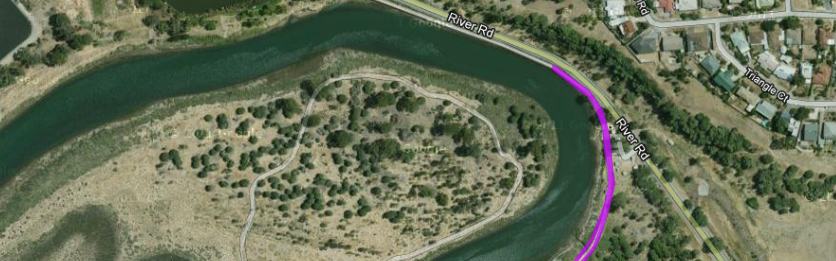 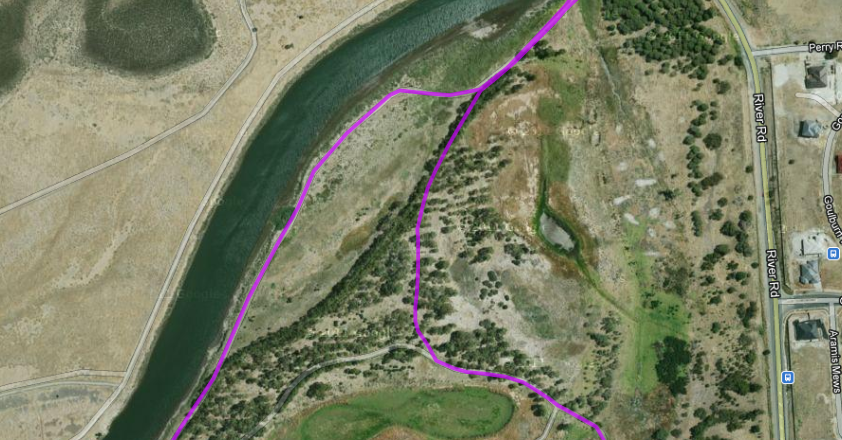 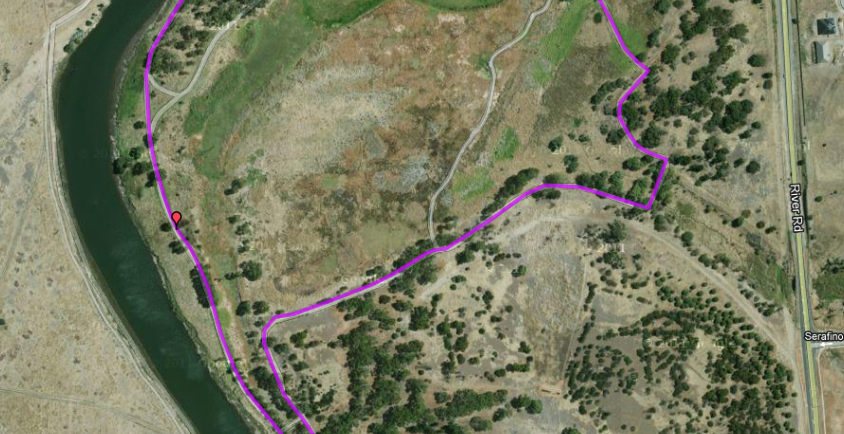 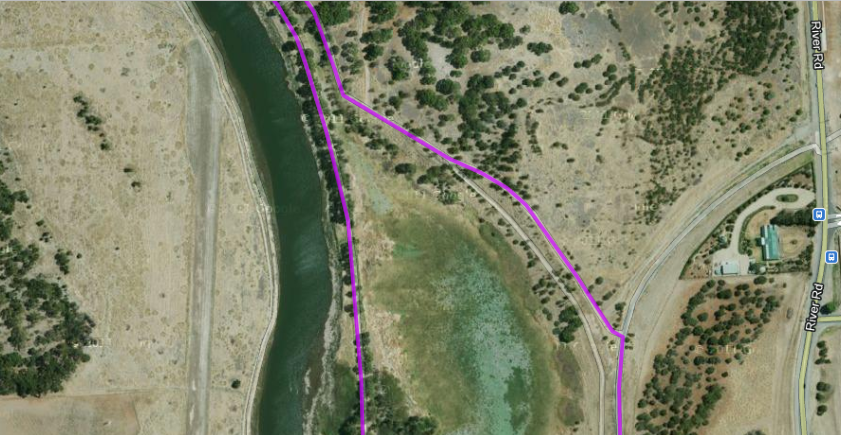 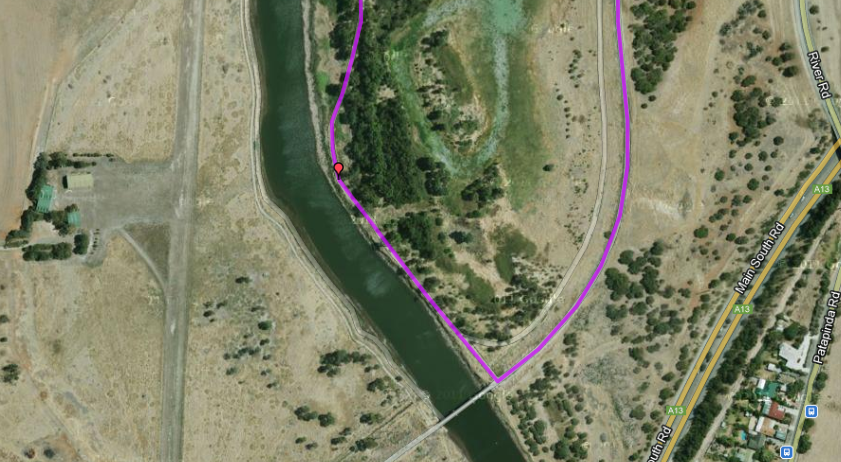 Run A1 - 10.2km River & Old Noarlunga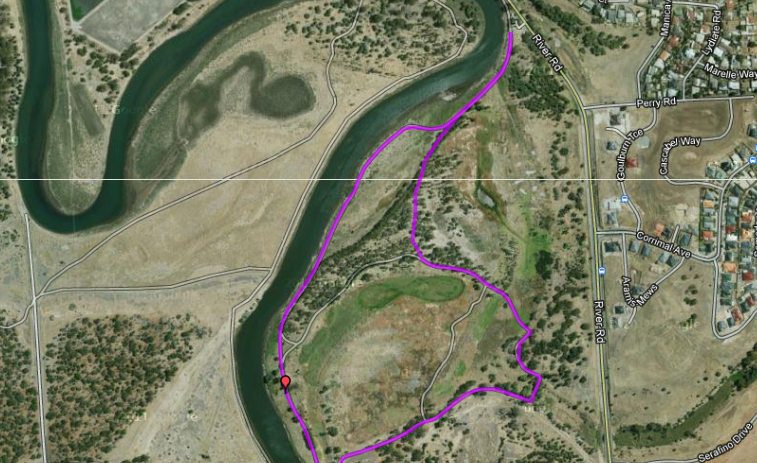 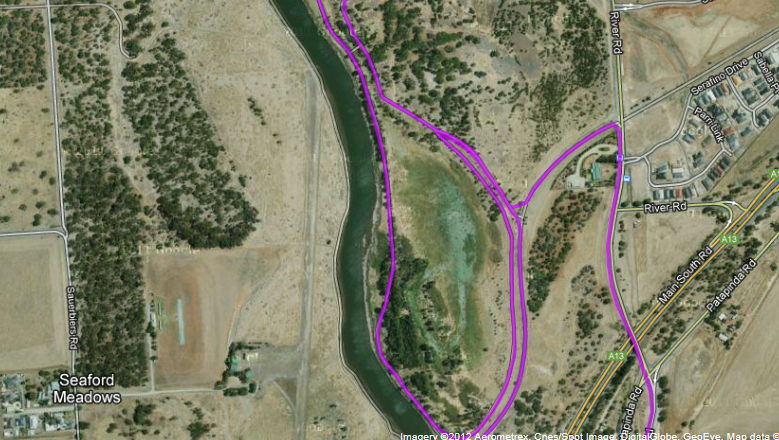 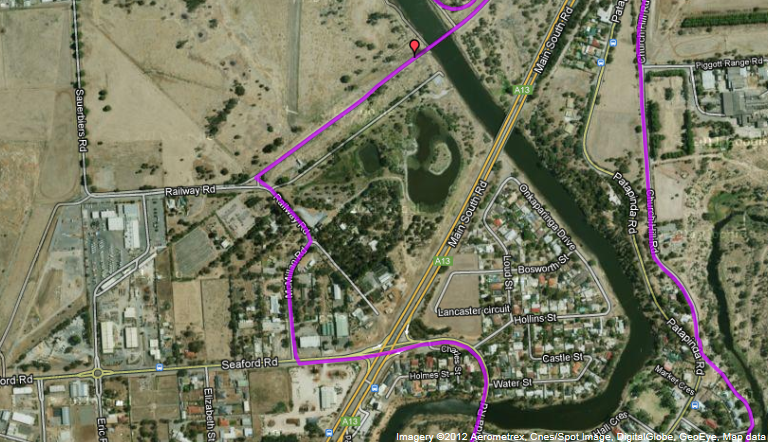 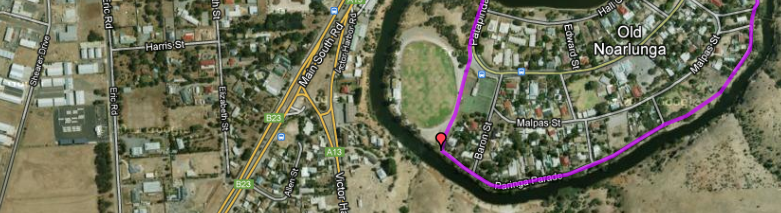 Run A1 – 19.4km River & Old Noarlunga 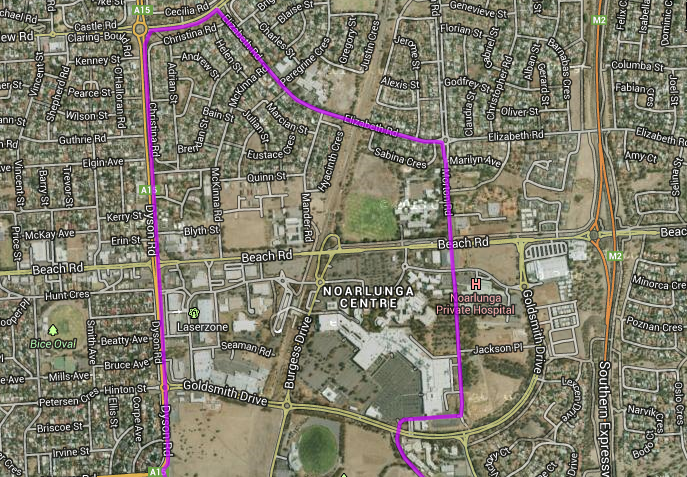 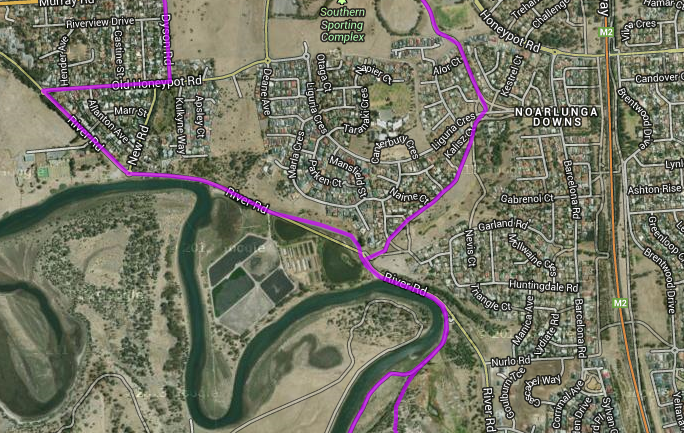 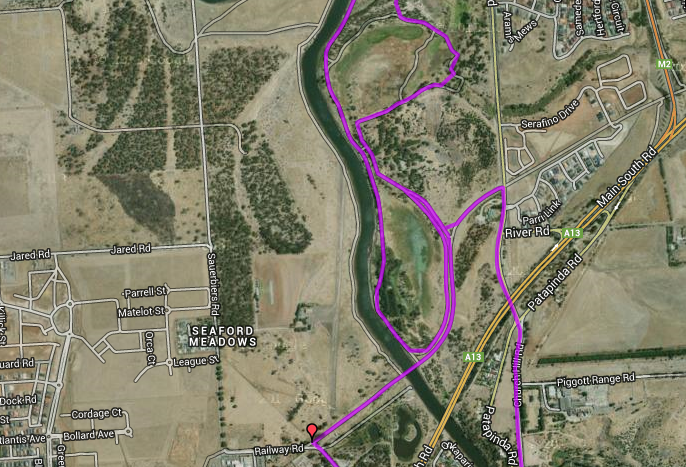 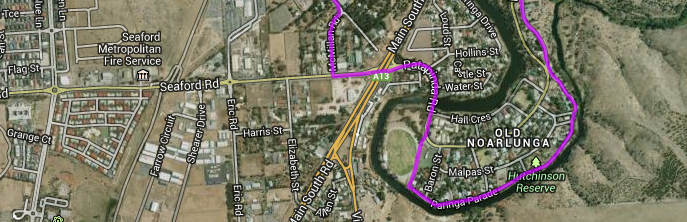 